The sounds of silenceThe sounds echo inside my head.Movement plays out in slow motion.Life is happening to me,But I have failed to take part.Distance is growing and connections slip away.I reach out, but no one is there.I stare intently into the abyss.Nothing, no one.  It’s empty.I wonder how and when?Reflection is blurred, reality unclear.Memories swirl and intersect without meaning.And then, there is silence.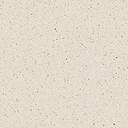 